Week 1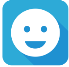 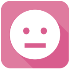 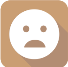 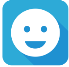 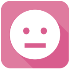 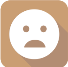 Week 2Monday1.6Tuesday1.7Wednesday1.8Thursday1.9Friday1.10Soup French onion soup               法式洋葱汤Chicken & mushroom soup菌菇香鸡汤Tomato & Egg Soup番茄蛋汤Cream of mushroom soup奶油蘑菇汤White Fungus soup银耳羹Hot FoodRosemary chicken        迷迭香烤鸡Braised Beef with Turnip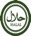 萝卜炖牛肉Stir-Fried Babby Cababge清炒白菜Steamed Rice米饭Roasted duck in honey sauce                           蜜汁烤鸭脯Five colours Fish五彩鱼丁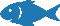 Celery & Tofu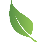 芹菜豆干Steamed Rice with Sweet Potato  红薯米饭Beef Bolognaise Pasta意式肉酱面 Poached Zucchini & Carrot西葫芦胡萝卜Braised Tofu 红烧豆腐Steamed Sponge Cake  自制发糕 Steamed Rice米饭Orleans Roast Chicken 奥尔良烤鸡腿肉Roasted Vegetable with Herts香草烤蔬菜Moo Shu Beef 牛肉木须Steamed Rice米饭Italy Braised Beef with Tomato and Olive意大利番茄橄榄烩牛肉Poched Cauliflower & Green Peas青豆炒菜花Fried Shrimp with Egg滑蛋虾仁Steamed Rice米饭Vegetables StickFruit     水果Fruit水果Fruit水果Fruit水果Fruit     水果Monday1.13Tuesday1.14Wednesday1.15Thursday1.16Friday1.17Soup Tomato Egg Soup番茄蛋汤Mixed Beef Soup西湖牛肉羹Minestrone Soup意式蔬菜汤Cream Pumpkin Soup 奶油南瓜汤Corn soup玉米羹Hot FoodCarbonara Spaghetti 猪肉培根奶油意面Steamed Chicken in Mushroom 香菇蒸鸡肉Braised Cabbage with Fungus 白菜木耳Steamed Rice米饭Chicken Curry咖喱鸡肉Beef Slice with Black Bean Sauce豉汁牛肉片 Sautéed Cole清炒油菜Steamed Red Bean Rice红豆米饭Tandoori Chicken印度天多瑞烤鸡腿Funguss Curd 木耳芹菜Scrambles Egg with Tomato番茄炒鸡蛋Hanamaki 花卷  Steamed Rice米饭Beef Goulash 匈牙利烩牛肉Gratin Cauliflower焗菜花Braised Chicken红烧鸡块Steamed Rice with Sweet Potato紫薯米饭Grilled Chicken Breast with Mushroom Gravy扒鸡胸配蘑菇汁Sautéed Mix Vegetables混合时蔬Sautéed Duck with Soy Bean Paste酱爆鸭肉Steamed Rice& Millet二米饭Vegetables StickFruit水果Fruit水果Fruit水果Fruit水果Fruit水果